Publicado en Madrid el 10/01/2019 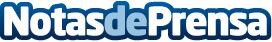 NTT Group se sitúa como aspirante a nivel mundial en el cuadrante mágico de gartner para comunicaciones unificadas como servicio La evaluación se basó en la integridad de visión y la capacidad de ejecuciónDatos de contacto:Ana Gonzalez0034619851049Nota de prensa publicada en: https://www.notasdeprensa.es/ntt-group-se-situa-como-aspirante-a-nivel Categorias: Telecomunicaciones Marketing E-Commerce http://www.notasdeprensa.es